DOMANDA DI TIROCINIO FORMATIVOSpett. ASSOCIAZIONE CULTURALE STEP CONSAPEVOLE (rappresentata dal Dott. Lorenzo Manfredini, nella sua qualità di presidente, domiciliato per la carica nella sede legale dell’Associazione in Viale Pò n. 3, 44121 Ferrara), Il sottoscritto (Nome e cognome, con dati completi di residenza, codice fiscale, telefono, email)chiede a questa associazione la possibilità di completare l’iter formativo di counseling integrato, corporeo e relazionale, effettuando un tirocinio di 150 ore presso le vostre strutture.A scopo integrativo, allego i programmi, il monte ore e le attività effettuate fino a questo momento.OBIETTIVI  E  MODALITA'  DEL TIROCINIO:Il tirocinio prevede la partecipazione ad attività di gruppo nelle sedi dell’associazione e la realizzazione di colloqui di counseling, frontali e via web. Articoli della presente domandaArt 1) Richiesta di tirocinio di 150 ore (centocinquanta) da svolgersi presso l’Associazione STEP Consapevole, con inizio il 30 Settembre 2017 e conclusione il 18/03/2018.Art. 2) Le attività connesse alla presente domanda non comporteranno alcun impegno di spesa da parte dell’Associazione STEP Consapevole.Art. 3) Si dichiara che il rapporto di tirocinio non determina alcun vincolo di rapporto di lavoro.Art. 4) Tale attività non comporterà per l’Ente ospitante alcun impegno od onere economico aggiuntivo ed il rapporto di collaborazione terminerà con la conclusione del tirocinio stesso e tale rapporto potrà essere sciolto in qualsiasi momento a discrezione dell’ente ospitante.Letto, Confermato, SottoscrittoFerrara li 00/00/0000Firma: Nome Cognome Polizze assicurative: Infortuni (corrisponde al n. di tessera ASI): polizza n. Responsabilità civile: (eventuale) Società assicurativa… n. Tutor incaricato: Daniele Trevisani/Lorenzo Manfredini/Riccardo ManfrediniPer L’ASSOCIAZIONE CULTURALE STEP CONSAPEVOLE, Il Presidente: Dott. Lorenzo Manfredini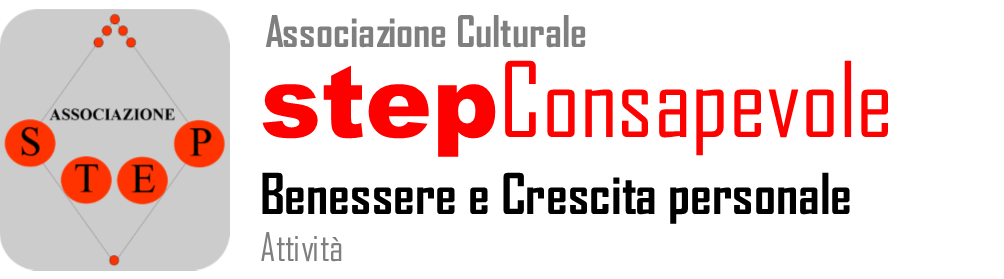 Associazione CulturaleS.T.E.P. ConsapevoleViale PO, n. 3 44121 FerraraP.Iva e Cod. Fisc.: 93083770383Reg. Atti Pubblici di FE 17/01/2013 al N. 509 Sez. 3www.stepconsapevole.itPercorso triennale di counselingPresso: Associazione STEP (o altro nel caso di altro ente)Anni … Monte oreSpecificare se i documenti in proprio possesso sono con firme originali o autocertificate.Psicoterapia Individuale: nome docenteAnni … Monte oreCertificazione/autocertificazionePsicoterapia di gruppo: nomeAnno … Monte oreCertificazione/autocertificazioneTirocinio internoAnno … Monte oreCertificazione/autocertificazioneTirocinio esterno: 150 oreTitolo tesi e tesine